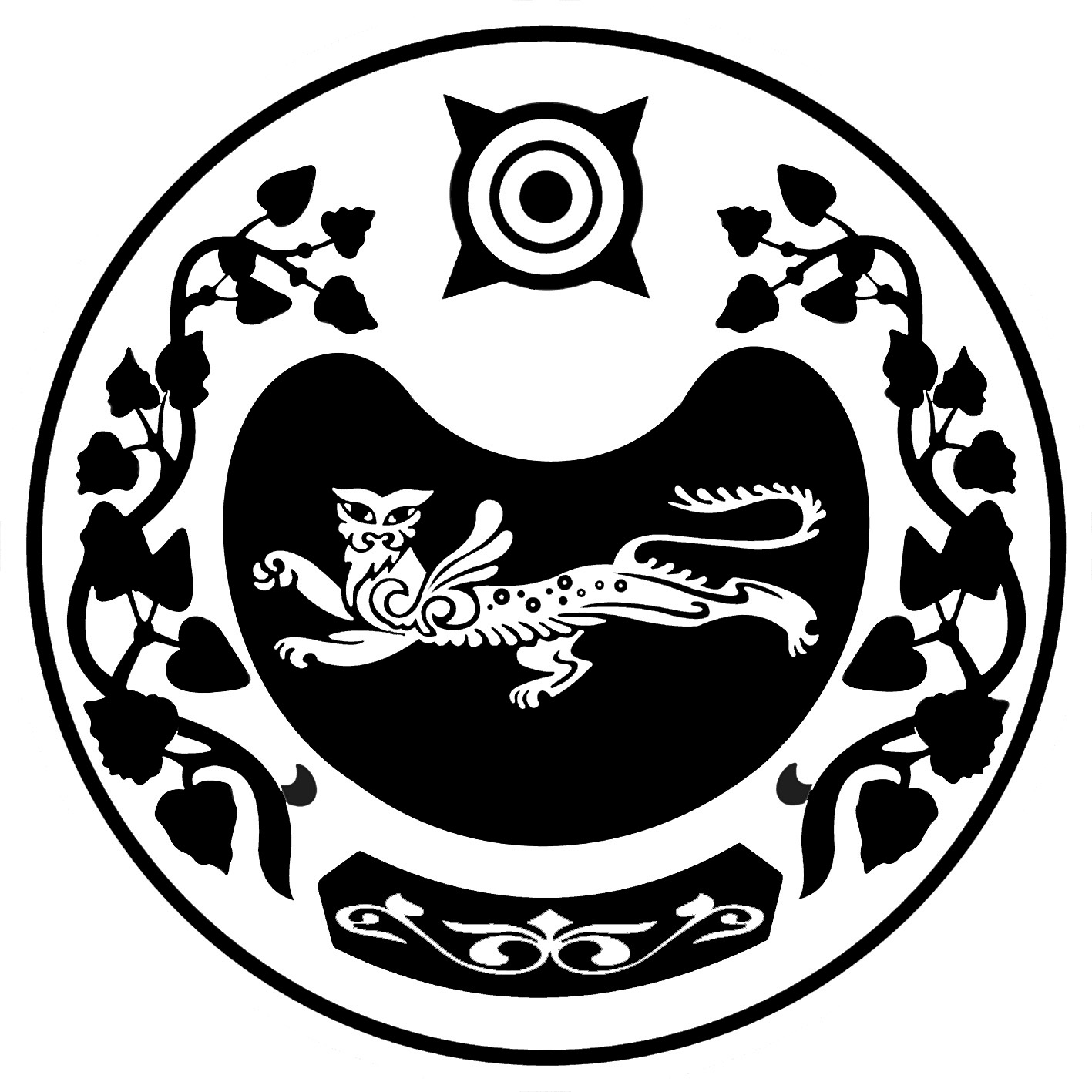             РОССИЯ ФЕДЕРАЦИЯЗЫ		       РОССИЙСКАЯ ФЕДЕРАЦИЯ            ХАКАС РЕСПУБЛИКАЗЫ			РЕСПУБЛИКА ХАКАСИЯ	                   АUБАН ПИЛТIРI		                               АДМИНИСТРАЦИЯ      АЙМАUЫНЫY УСТАU-ПАСТАА   	    УСТЬ-АБАКАНСКОГО РАЙОНАР А С П О Р Я Ж Е Н И Еот 09.02.2018 г.       № 25-рр.п. Усть – Абакан В целях учета общественного мнения и определения приоритетных направлений развития при разработке стратегии социально-экономического развития Усть-Абаканского района на период до 2030 года, на основании постановления администрации Усть-Абаканского района от 25.01.2018 № 56-п, руководствуясь ст. 46 Устава муниципального образования Усть-Абаканский район: Провести на территории Усть-Абаканского района анкетирование населения с использованием информационно-телекоммуникационных сетей и информационных технологий на официальном сайте администрации Усть-Абаканского района в информационно-телекоммуникационной сети Интернет до 15 марта 2018 года. Утвердить Порядок организации и проведения анкетирования населения Усть-Абаканского района с использованием информационно-телекоммуникационных сетей и информационных технологий в рамках разработки Стратегии социально-экономического развития Усть-Абаканского района до 2030 года (приложение 1). Определить организатором проведения анкетирования населения с использованием IT-технологий управление финансов и экономики администрации Усть-Абаканского района (Потылицына Н.А.)Утвердить формы анкет для опроса населения:Анкета для населения (приложение 2); Анкета для молодежи (приложение 3); Анкета для бизнеса (приложение 4);   Рекомендовать Главам поселений провести информирование населения о проведении анкетирования путем размещения ссылки на анкетирование на официальных сайтах администраций сельсоветов.	  6. Настоящее распоряжение вступает в силу в день подписания.  7. Контроль за выполнением данного распоряжения оставляю за собой.О проведении анкетирования населения c использованием IT-технологий для разработки стратегии социально-экономического развития Усть-Абаканского района до 2030 годаГлава Усть-Абаканского района                   Е.В. Егорова